ПРОЕКТ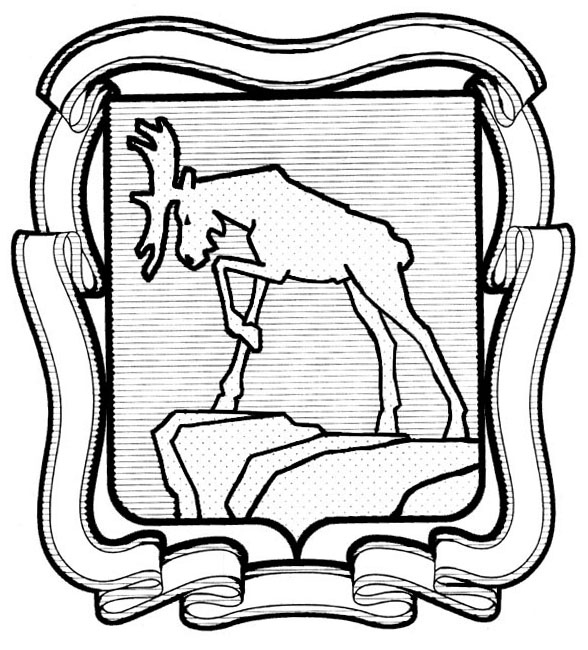 СОБРАНИЕ ДЕПУТАТОВ МИАССКОГО ГОРОДСКОГО ОКРУГА                                                         ЧЕЛЯБИНСКАЯ ОБЛАСТЬ     СЕССИЯ СОБРАНИЯ  ДЕПУТАТОВ МИАССКОГОГОРОДСКОГО ОКРУГА ШЕСТОГО СОЗЫВАРЕШЕНИЕ №                                          от Рассмотрев предложение Главы Миасского городского округа Г.М. Тонких  об исполнении бюджета Миасского городского округа за 2022 год, учитывая рекомендации постоянной комиссии по вопросам экономической и бюджетной политики, в соответствии с Бюджетным Кодексом Российской Федерации, Федеральным Законом «Об общих принципах организации местного самоуправления в Российской Федерации», Законом Челябинской области «О бюджетном процессе в Челябинской области», Положением «О бюджетном процессе в Миасском городском округе» и Уставом Миасского городского округа, Собрание депутатов РЕШАЕТ: 1.	Утвердить отчет об исполнении бюджета Миасского городского округа за 2022 год по доходам в сумме  7 968 811,3 тыс. рублей, по расходам в сумме 7 989 785,0 тыс. рублей, с превышением расходов над доходами (дефицит) на сумму 20 973,7 тыс. рублей, со следующими показателями:по доходам бюджета Округа по кодам классификации доходов бюджетов согласно приложению 1;по ведомственной структуре расходов бюджета Округа согласно приложению 2;     по распределению расходов бюджета Округа по разделам и подразделам классификации расходов бюджетов согласно приложению 3;по источникам финансирования дефицита бюджета Округа по кодам классификации источников финансирования дефицитов бюджетов согласно приложению 4.2.	Контроль за исполнением настоящего решения возложить на постоянную комиссию по вопросам экономической и бюджетной политики.Председатель Собрания депутатовМиасского городского округа                                                                                  Д.Г. ПроскуринГлава Миасского городского округа                                                                                     Г.М. Тонких